TIEDOT LASKUTTAJASTA (täytä kaikki kohdat, kiitos)LASKUTUKSEN PERUSTE:PÄLY:N YHTEYSHENKILÖ:SUMMA:LIITTEET_____Verokortti      	_____Ei verokorttia (ennakonpidätys 60 %)Laskuttajan nimiLaskuttajan nimiAmmattiAmmattiPostiosoitePostiosoitePostinumeroPostitoimipaikkaPostitoimipaikkaPuhelin tai sähköpostiVerotuskunta Verotuskunta HenkilötunnusPankkiyhteys Pankkiyhteys 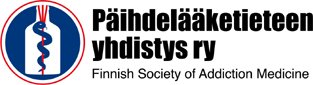 